ProductContacts			IngredientsAllergen TargetsIngredient contains targetsTransport / Storage conditionsProduct temperature should not exceed 7°C and air temperature should be returned to < 4° C within two hours (to allow for defrost cycle in fridges and delivery)Microbiological standardsAll values are based on Public Health Laboratory standardWhen values are given for n and c the standards are based on the ICMSF system with definitions of:m: Level of the test organism which is acceptable and attainable in food. It separates good quality from marginally acceptable quality; up to and including M.M: The upper acceptable concentration of a test organism. A count above M for any sample unit is unacceptable. When no values are given for n and c the standards for m and M represent GMP and Maximum levels respectively: defined as:GMP:A level of microorganisms present in the end products which is acceptable for food products. If the number of microorganisms exceeds this (GMP) value, but is below the maximum limit, corrective actions should be taken within the manufacturing operation.Maximum:Levels of microorganisms above maximum indicate an end product of unacceptable microbiological quality. In this context, unacceptable means a significant deviation from accepted GMP standards and/or levels of organisms that could adversely affect end product safety/quality.Packaging requirementsThe raw material will be in food grade vacuum pouches inside euro boxes and palletised to a maximum height of 1.5mPackaging will not be assembled using metal rivets, metal staples, metal wire or metal thread.Palletised material will be stacked neatly with no overhang. Pallets will be stable and protected with an impermeable wrap covering the entire pallet load.The material will be transported in clean, hygienic, physically sound conditions.Upon receipt at the user's storage location all packaging will be unsoiled, intact and undamaged.Product nameOVINE LEG LAMB – SLASH BONED (frESH)Legal Description:OVINE LEG LAMB – SLASH BONED (frESH)Product Description (describing the product and the intended use and usage levels if applicable)Prepared from a chump-on, shank off femur bone leg by the removal of the femur bone using the slash boning method.Individually vac packed and boxed in cases of 8.Delivery and storage conditions (Ambient, Chilled …)Fresh chilled < +5° C maximum +7°CFrozen <-18C maximum -15oCShelf LifeFresh chilled = Pack +14daysFrozen = Pack + 24 months Picture: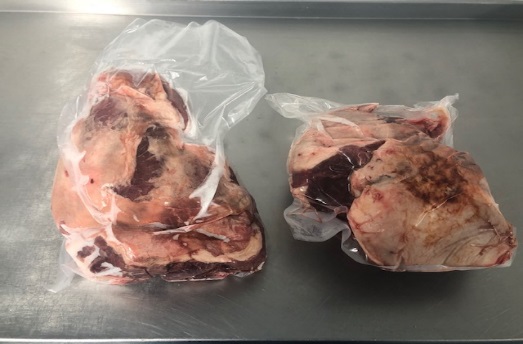 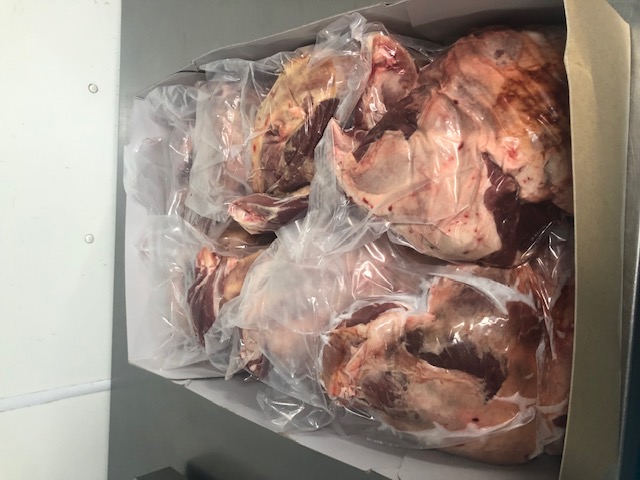 Picture:DAY to DAY BUSINESSName:Phone:Email:JOHN BURGESS07778 305248jburgess@easternmeatsupplies.co.ukTECHNICAL MANAGERName:Phone:Email:ROBERT BURGESS01480 463330rburgess@easternmeatsupplies.co.uk Ingredient declaration (targets) OVINE LEG LAMB – SLASH BONEDProcessing AidsN/APRESENCE OR ABSENCE OF ALLEGERNS:Y means contains; N means free from; ? means may contain tracesPRESENCE OR ABSENCE OF ALLEGERNS:Y means contains; N means free from; ? means may contain tracesPRESENCE OR ABSENCE OF ALLEGERNS:Y means contains; N means free from; ? means may contain tracesPRESENCE OR ABSENCE OF ALLEGERNS:Y means contains; N means free from; ? means may contain tracesPRESENCE OR ABSENCE OF ALLEGERNS:Y means contains; N means free from; ? means may contain tracesPRESENCE OR ABSENCE OF ALLEGERNS:Y means contains; N means free from; ? means may contain tracesCow’s Milk ProteinNLactoseNChicken’s eggNSoya ProteinNSoya OilNGlutenNWheatNNBeefYPorkNChickenNFishNShellfish/crustaceansNMaizeNNYeastNLegumes/pulsesNNutsNNut OilNPeanutsNPeanut OilNSesameNSesame OilNGlutamateNSulphite (E220 – E227)NBenzoic Acid and parabens (E210 – E219)NAzo DyesNTartrazine (E102)NCinnamonNVanillinNCorianderNCeleryNUmbelliferaeNY means contains/suitable; N means free from/unsuitable;   ? means traces may be suitableY means contains/suitable; N means free from/unsuitable;   ? means traces may be suitableY means contains/suitable; N means free from/unsuitable;   ? means traces may be suitableY means contains/suitable; N means free from/unsuitable;   ? means traces may be suitableY means contains/suitable; N means free from/unsuitable;   ? means traces may be suitableY means contains/suitable; N means free from/unsuitable;   ? means traces may be suitableMilk ConstitutesNMilk PowderNSoya LecithinNSoya FlourNWheat FlourNWheat StarchNEgg ConstitutesNEgg PowderNEgg YolksNNuts or Nut DerivativesNSeeds or Seed DerivativesNAnimal ProductsYFish or CrustaceansNArtificial SweetenersNSoya MealNVegetariansNOvo – Lacto VegetariansNVegansNCoeliacNDiabeticsNKosherNArtificial ColoursNArtificial PreservativesNHalalNPhosphatesNAlcoholNGenetically Modified OrganismsNAnimal origin, were animals fed on feed/feed ingredients derived from Genetically Modified soya, maize or non-EU rapeseed?Animal origin, were animals fed on feed/feed ingredients derived from Genetically Modified soya, maize or non-EU rapeseed?Animal origin, were animals fed on feed/feed ingredients derived from Genetically Modified soya, maize or non-EU rapeseed?NTargetMaximumStorage<4 degrees7 degreesTransport<4 degrees7 degreesPropertymMUOMMethodSalmonella00cfu/25gISO 6579Staphylococcus aureus20200cfu/gISO-6888Escherichia coli10100cfu/gISO 6391Indicator/Utility MicroorganismsIndicator/Utility MicroorganismsIndicator/Utility MicroorganismsIndicator/Utility MicroorganismsIndicator/Utility MicroorganismsPropertymMUOMMethodAerobic Plate Count1000001000000cfu/gISO-4833Enterobacteriaceae100010000cfu/gISO-7402 Physical analysisAttributeTargetMaxFreqBonesNilNilN/AGristleN/AN/AN/AVeinsN/AN/AN/AIrradiationNilN/AN/A